Datum: 10. 3. 2015Prisotni: Ga. Tanja Kumprej, ga. Gostenčnik Adamič Maja, ga. Lesjak Tanja, ga. Kokol Rebeka, g. Brunec Darko, ga. Helena Krejan Isak,  ga. Knez Barbara, ga. Fajmut Nataša, ga. Đorđević Severina,ga. Modrej Helena, ga. Britovšek Maruša,ga. Maja Vrčkovnik, ga. Kovač Tina,ga. Osojnik Mateja, ga. Šoba KatjaOpravičeno odsotni: ga. Kerbev Zdenka, ga. Jehart JanaOdsotni: ga. Voler Klavdija, ga. Kričej Tatjana,ga. Čebulj Barbara, ga. Žibret VasjaOstali prisotni: ravnateljica ga. Marija Meh in svetovalna delavka ga. Alja VerdinekPredsednica sveta staršev ga. Helena Krejan Isak je uvodoma pozdravila navzoče, ugotovila sklepčnost in predlagala naslednji Dnevni red:Pregled in potrditev zapisnika 1. seje Sveta starševPredstavitev projekta Etika in vrednoteVpis za šolsko leto 2015/16Predlogi in pobudeRaznoSklep št. 1: Prisotni soglasno z dvigom rok potrdijo dnevni red.K 1.točkiNa zapisnik 1. seje sveta staršev, ki je bila 2. 10. 2014, člani niso imeli pripomb, zato je bil po glasovanju z dvigom rok sprejet.Sklep št. 2: Člani sveta staršev soglasno sprejemajo zapisnik 1. redne seje sveta staršev.K 2. točkiSvetovalna delavka ga. Alja Verdinek predstavi projekt Etika in vrednote v vzgoji in izobraževanju (2013 - 2016). Namen programa Etika in vrednote v vzgoji in izobraževanju temelji na prepričanju, da je eno od najpomembnejših poslanstev vzgoje in izobraževanja skrb za etično in s temeljnimi vrednotami usklajeno ravnanje v vrtcih.Cilji so: krepitev kompetenc vzgojiteljev in učiteljev za integracijo etike in vrednot v vzgojno izobraževalno delo; ozaveščanje in motiviranje otrok in mladostnikov za odločanje in obnašanje, ki temelji na etiki, vrednotah in znanju; krepitev stabilne družbe, ki temelji na etiki, vrednotah in znanju.Varuh etike in vrednot je ga. Alja Verdinek, projektni tim še sestavljata dve članici in sicer ga. Mateja Hovnik Rožen in ga. Edit Dobnik. Program se bo v vrtcu izvajal od leta 2013 do leta 2016. Izvajalo se bo 10 modulov. Ravnateljica ga. Marija Meh pove da je svetovalna delavka ga. Alja Verdinek prejela priznanje Blaža Kumerdeja (http://www.mojaobcina.si/ravne-na-koroskem/novice/obvestila/dogodki/priznanje-blaza-kumerdeja.html).Program vsebuje 10 modulov, od teh se v vrtcu zdaj zaključuje model kulture, začenja se model univerzalizma. V programa Etika in vrednote v vzgoji in izobraževanju se vključuje tudi starše otrok. 
K 3. točki:Vpis za šolsko  leto 2015/16 poteka do 13. 3. 2015. Do seje zapisnika 10. 3. 2015 je bilo podanih 92 vpisnic ,vse vpisnice so bile vložene osebno, razen ene, ki je prišla po pošti. ga. Alja Verdinek še pove da to šolsko leto odhaja samo iz enote Solzice 65 otrok v prvi razred. Ko bo vpis končan, bodo starši po pošti obveščeni o sprejetju otrok v vrtec.
K 4. točki:Ga. Rebeka Kokol izpostavi problem s premalo parkirnimi površinami pred enoto Solzice in postavi vprašanje ali je možno zagotoviti še kakšno parkirno mesto. Ravnateljica ga. Marija Meh pove, da je bila na ogledu za novimi parkirnimi prostori z g. podžupanom Aljažem Vrhovnikom, ki je povedal, da se bo mogoče dalo urediti dva parkirna prostora.Občina Ravne na Koroškem se bo potrudila in poskusila narediti še kakšno parkirno mesto, že na tako majhnem prostoru.
K 5. točki:Ga. Alja Verdinek pove da je letos 70. obletnica obstoja vrtca Ravne na Koroškem in bo dne    7. 5. 2015 v dvorani OŠ Prežihovega Voranca potekala prireditev za ta namen. Članica sklada vrtca Barbara Knez pove, da so se na sestanku sklada vrtca dogovorili, da bodo nekaj od zbranih sredstev namenili našim otrokom s tem, da jim bodo dali delati barvne majčke z logotipom za to prireditev. Majice dobijo tudi vzgojiteljice. Ga. Alja Verdinek še pove, da je spletna stran vrtca prenovljena in so jo uredile in pripravile delavke same. Posnetki raznih prireditev v vrtcu se lahko pogleda na spletni strani youtube; tam se zdaj nahajajo posnetki od mavričnega popotovanja in sežiga starke zime, kakor tudi obisk skupine otrok vzg. Franje Šteharnik, ki so bili del posnete radijske oddaje: (https://www.youtube.com/watch?v=XGmznm0BGMw).Drugih predlogov ni bilo, zato se ga. Helena Krejan Isak zahvali za sodelovanje in sejo zaključi.Čas zaključka: Seja se je zaključila ob 18.30 uri.Predsednica Sveta starševHelena Krejan Isak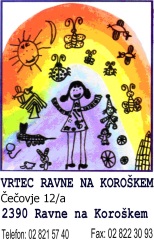 ZAPISNIK2. seje sveta staršev Vrtca Ravne na Koroškem,z dne 10. 3. 2015 ob 17. uri Oznaka dokumenta:Obr.3.2/8 (2)2 00/00  Šolsko leto:2014/15ZAPISNIK2. seje sveta staršev Vrtca Ravne na Koroškem,z dne 10. 3. 2015 ob 17. uri Stran 1 od 2